===康养关注个人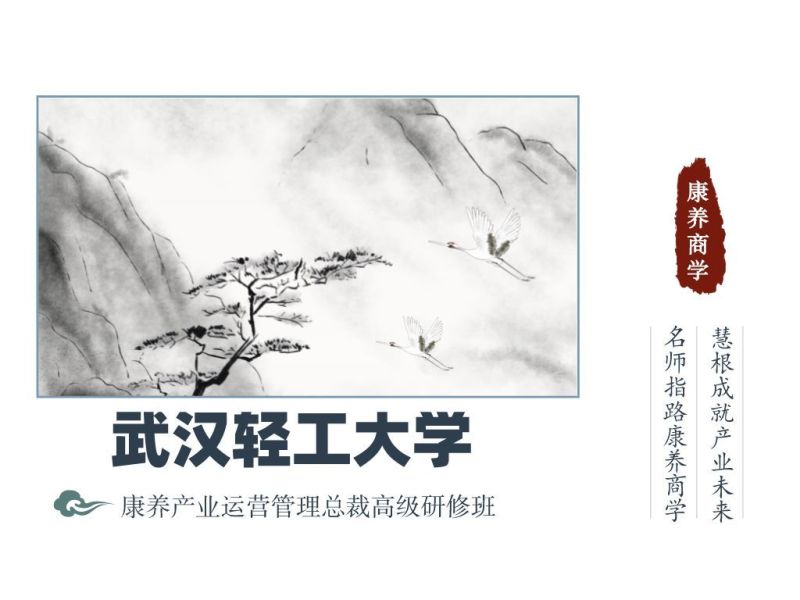  康养产业运营管理总裁高级研修班招生简章上课地点：武汉    学习费用：49800    开课时间：2022年10月29日-30日【蓝海产业启航絮语】未来20年，将是中国康养产业发展的黄金20年。康养产业——做为新产业蓝海和即将全面展开开采的产业金矿，正如当年的美国淘金热一样，正不断吸引领着一批又一批的掘金者前仆后继而来！然而，许多掘金者虽然充满激情的冲入康养产业蓝海，但因不识新蓝海水性，而陷入进退维谷的事业发展困境中……究其原因：1、缺乏跟随产业升级步伐的知识体系更新（即：缺乏寻找康养金矿新知识体系的装备，又缺乏开采新产业金矿所需专业工具使用技术的系统学习）；2、更缺乏康养产业蓝海发展所需新经营逻辑的熏陶和驾驭新淘金工具的能力（康养产业内严重缺乏——经过康养新知识系统升维学习和康养运营管理逻辑思维训练的高端人才,即：康养新型产业业态的运营管理操盘手）。很多人仍沉浸在过去所谓的成功经验中而不能觉醒和自拔，从而导致企业可持续发展举步维艰。3、我们已进入一个科技研发能快速转化为成果的时代，客户需求变化快。技术、产业、市场逻辑的进步，逼着我们必须不断学习。康养产业发展竞争的模式已不再是传统企业间的竞争，而是新产业业态淘汰旧产业业态、实现产业升级及新赛道转换之争，新型康养运营管理人才（康养综合运管操盘手）的争夺战即将全面展开。名师指路康养商学，慧根成就事业未来！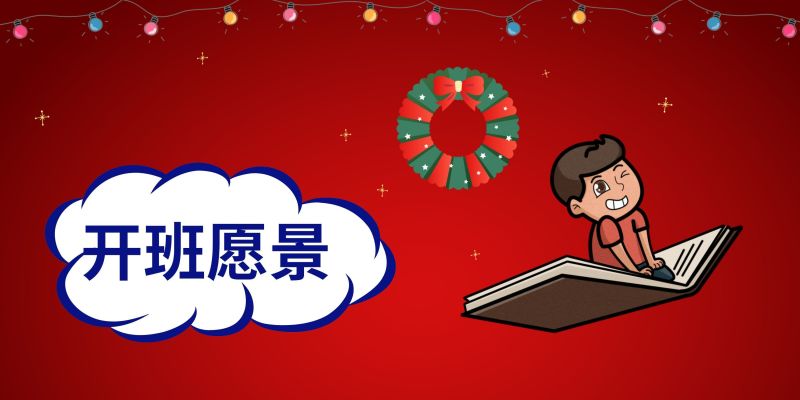 【开班愿景】无数历史经验告诉我们，领军人才是事业成功的关键，培育康养产业的领军创新型人才是康养企业破局和做强的根本。武汉轻工大学基于多年来在康养产业领域内的系列健康养生技术（包括营养功能食品技术）与管理研究成果和康养学科创新建设需求，已于去年2021年向高教部成功申报了“康养技术与管理”一级硕士点，并于今年2022年开始正式招生，是目前国内公立大学中唯一具备《康养技术与管理》专业硕士研究生培养资格的大学。其中研究方向、成果包括：1、多区域及地方政府康养产业发展策划及规划设计。2、在新的经济业态下，武汉轻工大学康养产业研究院助力康养商学板块，积极参与乡村振兴建设实践，通过“康养生态食材”品质打造和种植、养殖及初加工、康养功能食品标准的制定，推动“康养生态食材”一、二、三产业的联动融合，把“康养生态食材”推向全民健康养生、健康养老服务领域，真正做到康养为民，造福社会。3、联合包装引用水相关企业、协会，推动“康养水”技术研发与市场运用和新标准制定。4、推动智慧康养技术开发与市场应用，引导制定智慧康养大数据信息系统建设及服务标准。5、联合企业共同开展康养产业发展区块链信用数字技术应用研究。6、助力相关企业开发设计智慧康养穿戴设备、硬件产品。7、指导文旅转型康养文旅项目建设。8、指导康养技术职业学院，培养新型康养照护人才；助力民营医院开展医康养项目运营方案设计与规划。9、助力地方政府面向康养关联企业全面招商。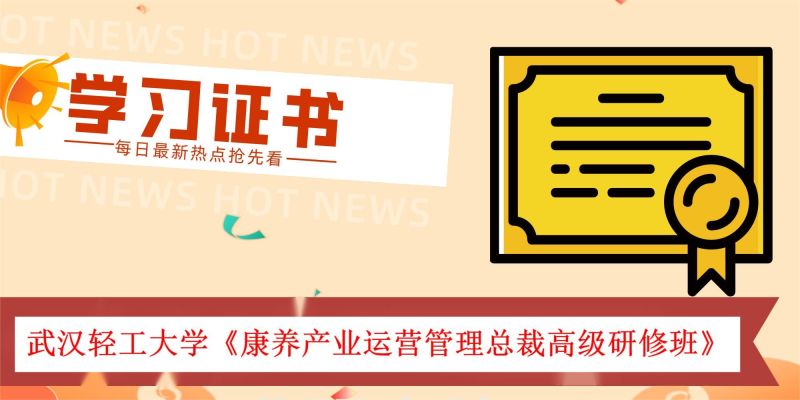 【学习证书】完成所有课程，获得武汉轻工大学康养产业研究院颁发的《康养产业运营与管理总裁高级研修班证书》；学习成绩优秀者，可推荐续接国际上认可的，国外知名大学康养运营管理硕士及博士学历教育。【办学宗旨】线上线下课程联动，打造终身学习平台；开启总裁班同学会，拓展校友智库人脉；按研究生流程培养，严格选题开题答辩；创新路演会私董会，建产业命运共同体。——康养产业运营管理总裁班招生组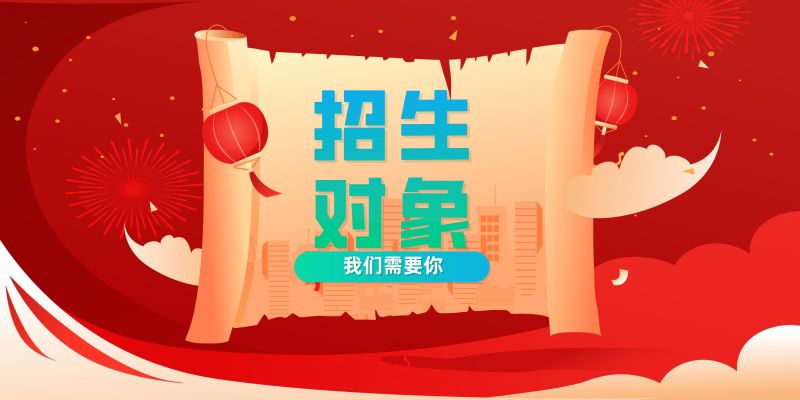 【招生对象】招生对象为下列行业、公司和机构总裁及运营管理决策层人员，负责康养运营与管理及康养资本运作的高层管理人员：1、已经开设和准备开设康养相关专业的学校、培训机构、招生代理公司负责人；2、从事农产品种植，功能食品生产、销售企业的负责人；3、从事康养小镇、文旅、景区、田园综合体、酒店、房地产开发相关建设运营、销售的企业负责人；4、民营医院、公立医院、养老机构、医康养机构、医美中心、生物科技、制药公司、医疗器械、健康管理机构、相关代理销售公司企业负责人；5、互联网医院、康养相关大数据、区块链、人工智能、AR/VR、信息化软件、智能穿戴、硬件研发、销售企业负责人；6、有康养相关业务的规划设计院、财务、法律、知识产权、管理咨询、产业运营公司负责人；7、关注康养产业投资的保险公司、商业银行和风险投资公司相关人员；8、政府管理部门（卫健、民政、乡村振兴、科技、商务等）负责人；9、提供康养相关产业支撑和服务的公司相关人员；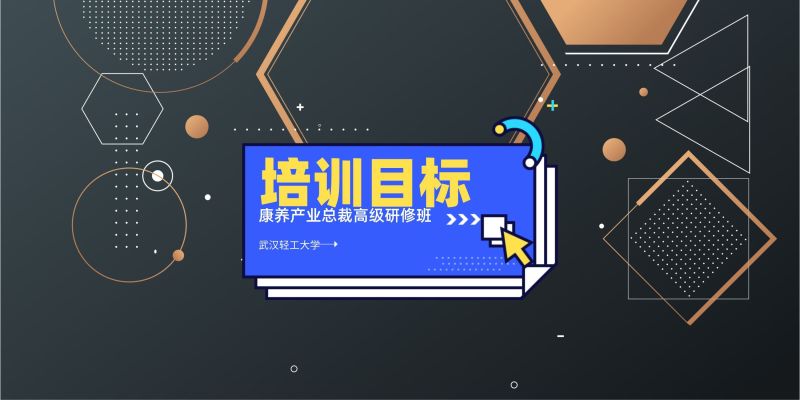 【培养目标】充分发挥武汉轻工大学多学科及资源整合能力的优势，通过介绍国内外先进的康养运营与管理理念，深入剖析国内外康养运营管理及资本运作典型案例，掌握康养运营与管理系统知识，打造具有全球战略眼光和前瞻能力，能独立进行康养产业运营与管理及资本运作的复合型康养运营与管理高级人才（即：康养新型产业业态的运营管理操盘手）。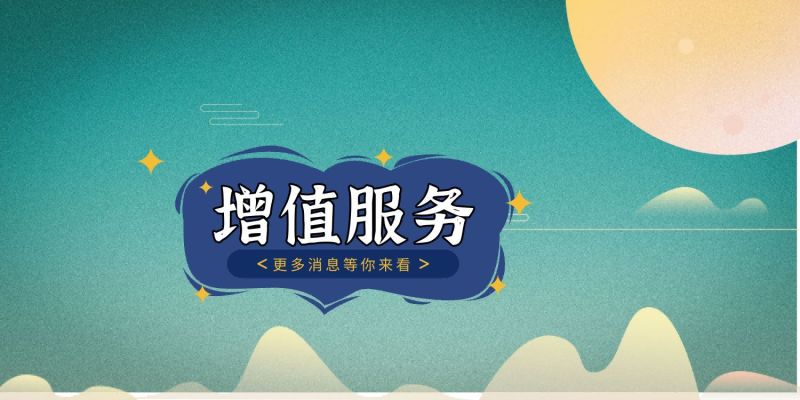 【增值服务】1、系统课程学习：通过政府相关领导政策讲解、专家学者深入浅出的康养学科系统理论讲解与案例教学分析，拓宽视野。通过向标杆学习，案例问题互动讨论，使学员尽可能系统的掌握康养学科知识，解决现实产业发展中的问题，突破企业与个人发展瓶颈，打造企业可持续成长新动能；2、实地参观考察：通过组织学员参观经典案例企业的具体运作，了解行业发展，宣传学员企业，逐步形成康养产业联盟；结识康养全产业链上的领军人才，实现企业跨区域、跨行业合作共赢；3、组织考察与对接地方政府，了解区域经济情况、招商政策，策划落地项目。从顶层设计、项目评审、项目评估、资本对接等方面，助力项目加速落地；4、精准对接医疗、养老、金融、健康、文化、旅游、地产等相关产业资源；5、优先获取武汉轻工大学与海外大学合作的康养专业研究生入学资格和学分转移、并有海外学习机会。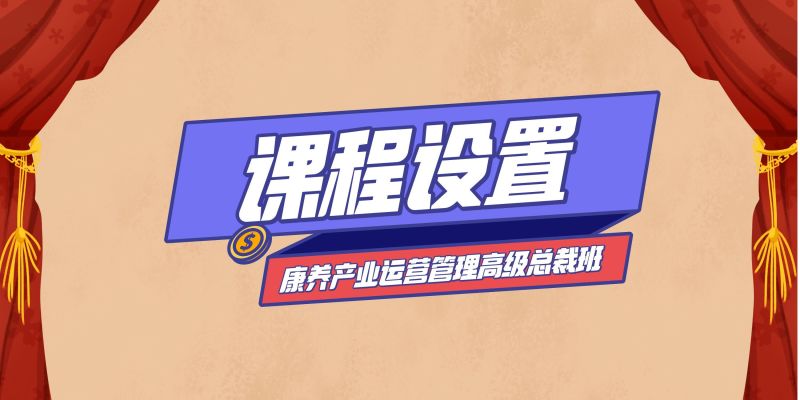 【课程优势与特色】☆一个深度汲取康养产业发展运营管理新知的良机课程设置涵盖了康养产业发展过程中高端管理人才所必须具备的五大能力：强大的康养产业链（集群）资源整合运营管理控制能力、杰出的康养产业信息系统管理能力、出色的康养机构（集群）创新营销市场开拓能力、卓越的康养产业发展资本运作与财务管理能力、优化的康养机构（集群）资源配置能力，不断提升各类康养相关企业高端管理人才的管理、咨询、教育、培训等工作能力。【课程设置】1、康养产业发展政策与趋势分析；2、纵横捭阖-康养项目智慧运筹操盘手之修炼；3、康养组织运营管理与头部企业创新发展思维；4、康养照护概论与健康管理资源配置；5、康养膳食产品的差异化开发与营销；6、康养集群（机构）物流与供应链优化管理；7、国内外康养实战项目管理与经验借鉴；8、康养机构（组织）及相关企业人文环境建设（康养心理照护概论）；9、康养资本对接运作高峰论坛：参加由武汉轻工大学康养产业研究院主办的康养运营与管理及康养资本对接运作高峰论坛及相关学术交流合作活动（包括：案例讨论教学活动）。10、国内外康养产业发展经典案例实地游学考察。【案例赏析】1、德国Augustinum：如何打造高档养老品牌？2、英国Hartrigg Oaks：第一家CRCC模式的养老院是如何运营的？3、美国Sun City Grand：如何建立打造养老地产的顶级标杆4、荷兰WoZoCo：如何将地产资源最大化？5、日本生活科学株式会社：如何将养老院与社区相融合？6、雅达：如何从开发商变成康养资源整合者？7、泰康：如何打造与保险结合的养老金融新模式8、亲和源：如何实现康养产业资金投入的快速回笼？9、万科：如何构建康养产业生态圈？备注：上述授课内容会根据学习效果反馈和产业发展热点而进行适当调整。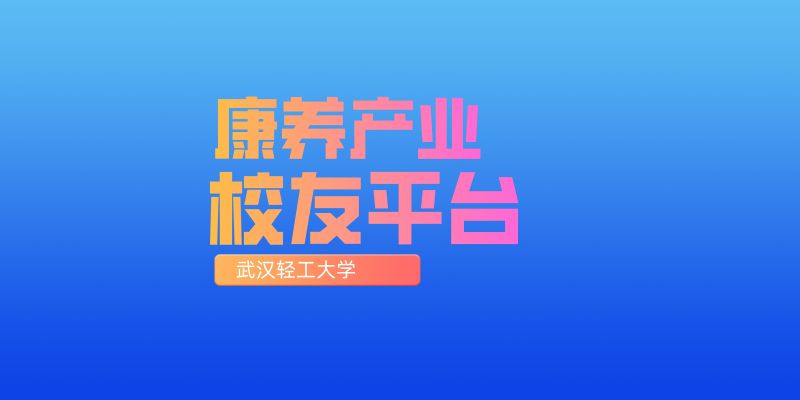 【校友平台】1、本课程除了提供一个学习提升的机会外，将建立终生学习资源，通过相互学习、激活思想、相互合作、开拓创新；2、拓展人脉资源，集合政府、地产、保险、医疗、生产、金融、康护、器械、互联网、大健康、文化、教育、养老、销售运营等产业链相关领军人才，共享武汉轻工大学大精英校友网络，成为全国首个康养产业发展智库平台优秀成员。3、结成多专家为优秀学员企业定点帮扶联盟，深度、持续辅助学员企业的经营发展。4、对提交康养产业运营与管理领域研究课题计划的优秀学员，有机会受聘成为武汉轻工大学康养产业研究院下设研究中心（所）的特聘研究员，并参与武汉轻工大学康养产业研究院校企联办相关科研研究所的创建工作，。5、为学员企业提供项目路演、专利对接、媒体宣传、康养领域资本对接机会。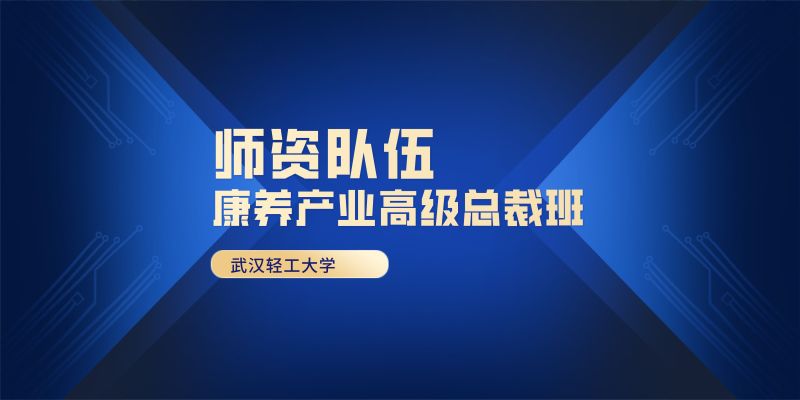 ☆荟萃强大师资队伍武汉轻工大学康养产业研究院拥有一流的康养产业运营与管理师资，以及清华、北大、浙大、中科大、山东理工、华中师范大学、江西中医药大学、荷兰商业大学、新加坡理工大学等围绕康养学科建设的相关专业知名学者、教授；并协同卫健、民政、农业、老龄办、乡村振兴局等康养产业相关政府领导专家，一产、二产、三产康养知名企业家、高管、海归派杰出人士等组成了强大师资团队联合执教。讲授康养产业运营与管理的最新前沿理论，剖析康养产业运营与管理的现状、未来发展趋势，指导企业进行正确的康养产业运营与管理及融资决策。【部分主讲老师介绍】1、祝开滨教授：国家康养学科创新体系建设带头人，国内首个《康养技术与管理》学科一级硕士点创建的发起人与建设者之一；国际康养商学教育培训板块建设的奠基人；也是“健康中国万里行”大型公益活动的总策划。现为武汉轻工大学常青学者、讲座教授；康养产业研究院院长、康养药膳开发与应用研究所所长（兼）、博士生导师；中国康养产业发展校企联盟执行主席；武汉慧康养教育科技有限公司首席专家。2、王立勇教授：中央财经大学国际经济与贸易学院副院长、龙马学者特聘教授、博士生导师、博士后合作导师；国家社科基金重大项目首席专家，入选教育部新世纪优秀人才计划（2009）。3、祝卓宏教授：中科院心理研究所。4、程清洲教授：武汉轻工大学医学与健康学院院长、硕士研究生导师。5、曹岚教授：江西中医药大学中药资源与民族药研究中心副教授、西藏藏医药大学特聘教授；中国民族医药学会药用资源分会秘书长、江西省中药材产业协会副秘书长，长期从事中药与民族药资源新产品的开发。是中药材林下、仿野生、还野生、生态种植技术研究与示范推广的首倡者与践行者。6、李春润博士：山东大学管理学院副教授、硕导；韩国中央大学、香港中文大学访问学者；中国城市发展研究院投融资中心研究员。注：培训中，将根据时间匹配度邀请不同主讲专家库中成员授课。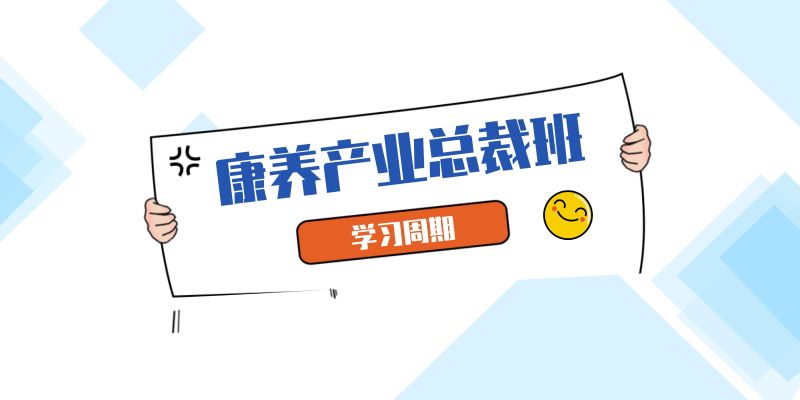 【学习周期】课程学期：一年（续接国外知名大学康养运营管理硕士及博士学位学习者，需两年以上时间）；学习地点：武汉轻工大学或游学地；学习方式：每2个月集中授课2天（周六、周日），6门主课+案例+游学+学术交流会。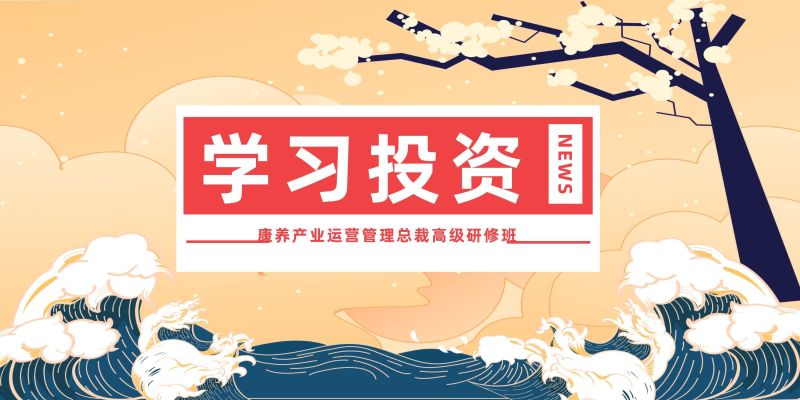 【学习投资】研修班学习费用：49800元/人，学费包括授课费、讲义费、教学管理费、学校各类资源配置费。学习期间本项目的相关游学考察活动可能涉及到的额外费用由学员自行负担。注：可以协助外埠学员解决在校学习期间的食宿问题，费用由学员自理。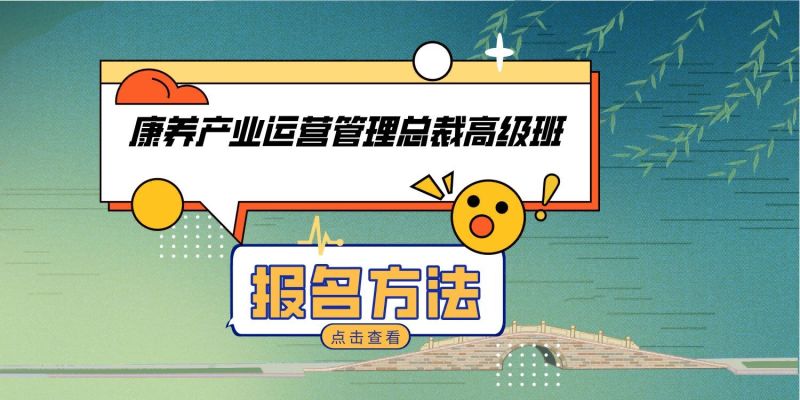 【报名方法】1、报名申请表（填写完整）1份；身份证复印件1份；学历证书复印件1份；二寸蓝底彩色证件照片4张；健康证明。（注：以上资料按通信地址邮寄或电子邮件。）2、资格确认①提交相关资料经资格审核确认后，通知将学费汇入武汉轻工大学康养产业研究院指定账号：武汉慧康养教育科技有限公司开户行:中国建设银行武汉阳逻东风路支行对公账户：42050113747800000795②依据学费汇款凭单，确定学员入学资格，颁发录取通知书，纳入档案。